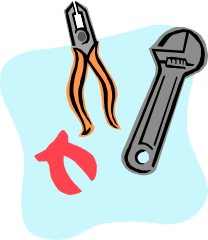 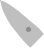 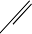 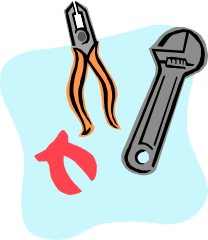 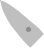 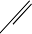 TWO-VOICE EDITING CHECKLISTCAPITALIZATION	Writer	Peerbeginning of sentencesproper nouns (names, months, places…)	 		 	important words in a title	 		 	poem has a title that is capitalizedPUNCTUATIONSPELLINGWRITER Used a simile, a metaphor and Fig Lang foreach voice.	 		 	Used proper class heading	 		 	Voices respond to each other	 		 	Layout makes it clear which voice is speaking    		 	Poem is at least twenty lines	   		 	Poem includes two quotes for each voice fromthe novel. Page number included – (pg. 2)          _____          _______                                           Read softly out loud, watching for errors.  Don’t skim over errors.end marks for every sentencecommas in a seriescommas with quotations/dialoguePoem has a title that is underlined ________                check for correct there, their, they’re 	___ 	___check for correct to, too, twoAll words spelled correctly 